Тема родительского собрания: «Специфика обучения и воспитания детей в логопедической группе. Роль семьи в преодолении дефектов речи».Учитель – логопед Обухова Е.Ю.План проведения: 1. Что такое «логопедия»? Кто такой логопед?  Что делает логопед?
2.Особенности логопедической работы:
- содержание логопедической работы; - формы логопедической работы.
3. Ознакомление родителей с результатами обследования и диагностики речи детей старшей логопедической группы.
4. Роль семьи в преодолении речевых нарушений у детей.
5. Положительные стороны обучения детей в логопедических группах.
6. Тренинг для родителей «Артикуляционная гимнастика».Содержание.1. Логопедия – это наука о нарушениях речи, их коррекции посредством специального обучения и воспитания. Термин «логопедия» образован от греческих слов «логос» (речь, слово), «пейдео» (воспитываю, обучаю). Что в переводе обозначает «воспитание речи». Соответственно, специалист, занимающийся коррекцией речи (или «воспитанием речи»), называется логопедом.Чем занимается логопед в детском саду? Логопед занимается не только коррекцией звукопроизношения. Работа логопеда в логопедической группе начинается с развития у детей внимания, зрительного и слухового восприятия (узнавания и различения), памяти и мышления. Без этого невозможно наладить полноценный образовательный процесс. В задачи логопеда входят расширение и обогащение словарного запаса детей, развитие связной речи и обучение грамоте, исправление грамматических ошибок.2. Чем же работа педагогов и воспитателей логопедических групп отличается от работы педагогов в массовых группах детского сада? В логопедических группах проводится специализированная работа с детьми по следующим направлениям:- формирование правильного звукопроизношения;
- развитие артикуляционных движений, движений органов речи (губ, щек, языка);
- совершенствование фонематических процессов, т.е. умения различать на слух звуки речи, слоги, слова в речи, схожие по звучанию, артикуляции;
- совершенствование грамматического строя речи;
- обогащение, активизация словарного запаса речи;
- развитие мелкой моторики рук, т.е. движений пальчиков (учеными доказано, что развитие мелких движений пальчиков взаимосвязано с развитием речевых зон головного мозга); подготовка руки к письму;
- развитие связной речи, подразумевающее  умение составлять рассказы, пересказывать тексты, рассказывать стихотворения, загадки, пословицы;
- совершенствование просодической стороны речи, включающее выработку дикции, выразительности речи, правильного дыхания, работу над правильным ударением, темпом речи.Вся перечисленная работа проводится в логопедических группах в форме занятий со всеми детьми, на подгрупповых занятиях, в индивидуальной работе. Кроме того, воспитатели работают над развитием речи ежедневно, используя режимные моменты, прогулки, свободную деятельность детей и повседневное общение с ними.3. Работа в логопедических группах делится на 3 периода в зависимости от времени и коррекционных задач. На данный момент времени (начало учебного года, сентябрь) длится I период обучения. Одна из главных задач этого периода – обследование речи детей, которое проводится в сентябре. Обследование речи проводилось с каждым ребенком отдельно, результаты обследования и анкетирования родителей занесены в речевые карты детей. Ознакомиться с речевыми картами можно в индивидуальном порядке. Что же выявило обследование речи?
Конечно, нарушения звукопроизношения (свистящих, шипящих звуков, звуков Л и Р). Но, кроме того, общим для всех детей группы является нарушение, называющееся ТНР ОНР Общее Недоразвитие Речи III уровня. Для данного нарушения характерны такие особенности, как несформированность грамматического строя речи, бедный словарный запас, неумение составлять полный рассказ с развернутыми предложениями, несовершенство грамматических процессов. 4. Какова же роль семьи, родителей в преодолении речевых нарушений у детей?
Не надо думать, что речевые дефекты исчезнут сами собой со временем. Для их преодоления необходима систематическая, длительная коррекционная работа, в которой родителям отводится значительная роль, поскольку большее время ребенок проводит дома с близкими . Родители должны формировать правильное отношение к речевому нарушению у ребенка:- не ругать ребенка за неправильную речь;
- ненавязчиво исправлять неправильное произношение;
-  не заострять внимание на запинках и повторах слогов и слов;Кроме того, родители сами должны научиться выполнять и показывать ребенку простые артикуляционные упражнения для подготовки речевого аппарата к правильному звукопроизношению. Особое внимание родители должны уделять выполнению домашних заданий. Советы, замечания и рекомендации логопед записывает в индивидуальном порядке, каждому ребенку индивидуально.
Существуют определенные правила работы в домашних тетрадях:- тетради забираются на выходные, возвращаются в понедельник;
- задания на развитие мелкой моторики рук (рисование, штриховка и пр.) все это выполняется карандашами;
- весь речевой материал должен быть отработан, т.е. родители должны добиваться правильного и четкого выполнения ребенком задания, даже путем заучивания;
- задания должны быть прочитаны ребенку;
- все задания выполняются до конца.Необходимо учитывать важность речевого окружения ребенка. Родители должны следить за правильностью собственной речи. Речь должна быть четкой, ясной, грамотной, выразительной. Дома чаще читайте стихи, сказки, загадки, пойте песенки. На улице наблюдайте вместе с вашим ребенком за птицами, деревьями, людьми, явлениями природы. Затем обсуждайте с детьми увиденное. Избегайте частого просмотра телепрограмм, особенно взрослого содержания. Играйте вместе с ребенком, налаживайте речевой, эмоциональный контакт.5. Какие плюсы в том, что Ваш ребенок посещает логопедическую группу? - коррекция звукопроизношения;
- формирование грамотной, выразительной речи;
- обучение чтению (с III периода старшей группы) и письму в подготовительной группе;
- развитие мелкой моторики рук, подготовка руки к письму в школе;
- усиленная подготовка к школе за счет дополнительных занятий по развитию речи, чтению и письму, графике;
- индивидуальный подход к ребенку;
- совершенствование психических процессов восприятия, внимания, памяти, воображения и мышления.Хочется отметить, что только в тесном сотрудничестве семьи  и педагогов, можно достичь хорошего, качественного и относительно быстрого результата в исправлении и развитии речи ребенка. Преемственность в работе семьи и детского сада осуществляется через индивидуальные консультации, наглядную информацию для родителей и на занятиях, которые родители могут посещать по договоренности с педагогами.6. Тренинг для родителей «Артикуляционная гимнастика». Артикуляционная гимнастика проводится с ребенком перед зеркалом. Ребенок повторяет за взрослым артикуляционные упражнения, Примерный комплекс упражнений для артикуляционной гимнастики Упражнения для челюстей1. Широко раскрыть рот и подержать его открытым 10-15 сек.2. Жевательные движения в медленном темпе с сомкнутыми губами.3. То же в быстром темпе.4. Легкое постукивание зубами — губы разомкнуты.5. Повторяется первое упражнение.II. Упражнения для губ6. "Улыбка" — растягивание разомкнутых губ, зубы при этом сомкнуты, хорошо видны и верхние, и нижние резцы.7. То же с сомкнутыми губами и зубами.8. "Трубочка" ("Хоботок") — вытягивание губ вперед (зубы сомкнуты).9. Попеременное выполнение "Улыбки" и "Трубочки".10. Вращательные движения губами.11. Отставление нижней губы от зубов и десен.12. Втягивание нижней губы внутрь рта.III. Упражнения для языка(выполняются с широко раскрытым ртом и при неподвижной нижней челюсти):13. "Болтушка" — движения языком вперед-назад.14. "Часики" — движения языком вправо-влево.15. "Качели" — движения языком вверх-вниз.а) к верхней — нижней губе;б) к верхним — нижним зубам;в) к верхним — нижним альвеолам.16. Круговые движения языком:а) по губам;б) по зубам в преддверии рта;в) за зубами.17. "Лошадки" — щелкание языком.18. "Лопатка" — широкий, расслабленный язык высунуть, положить на нижнюю губу, подержать 10-15 сек. (при напряжении похлопать по языку шпателем или пошлепать губами).19. "Иголочка" узкий напряженный язык высунуть далеко вперед и удерживать 10-15 сек. (для сокращения языка дотронуться до кончика шпателем).20. Попеременное выполнение "Лопатки" и "Иголочки".21. "Желобок" ("Трубочка") — высунуть широкий язык, боковые края языка загнуть вверх.22. "Чашечка" ("Ковшик")  широкий язык поднят кверху:а) к верхней губе;б) к верхним зубам;в) к верхним альвеолам.23. "Грибок" — язык широкий, плоский, присасывается к твердому небу, боковые края языка прижаты к верхним коренным зубам, кончик языка — к верхним альвеолам. "Улыбка"                                                                                                               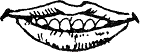 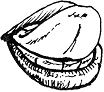 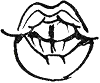 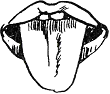           "Качели"                                                                           "Иголочка"                                                   "Трубочка"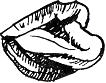 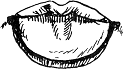                                                                                             "Лопатка"                                                     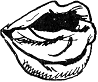               "Желобок"                         "Чашечка"